                                                                                                                                                
                                                                                                                                                                                                                                                                                                                                                                                                                            Прайс-лист ИП Глизин И.Е.  Лист 1.  Цены действительны с 1 декабря 2021 года.                                                     
                                                                              
                                                                   тел. 8(495)9882921, сайт: Leonardo-stone.ru почта: Ls@leonardo-stone.ru
                                                                                                   ПРАЙС-ЛИСТ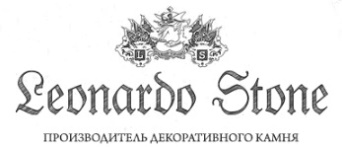                                                                                                                                                 Прайс-лист ИП Глизин И.Е.  Лист 2.  Цены действительны с 1 декабря 2021 года.                                                     
                                                                         
                                                         тел. 8(495)9882921, сайт: Leonardo-stone.ru почта: Ls@leonardo-stone.ru
                                                                                               ПРАЙС-ЛИСТ

       
                                                                                                                                                                                                                                                                                                                                                                                                                                                                                                                                                      



                                             



                                                                                                                                                                                                                                                                                                                                                                            









                                                                                                         Прайс-лист ИП Глизин И.Е.  Лист 3.  Цены действительны с 1 декабря 2021 года.                                                      
                                                                          
                                                          тел. 8(495)9882921, сайт: Leonardo-stone.ru почта: Ls@leonardo-stone.ru
                                                                                                      ПРАЙС-ЛИСТ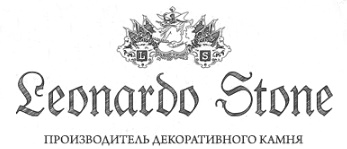 
                                                                                                                                                                    ИП Глизин И.Е.  Лист 4.  Цены действительны с 1 декабря 2021 года.                                                     
                                                                 
                                             тел. 8(495)9882921, сайт: Leonardo-stone.ru почта: Ls@leonardo-stone.ru
                                                                                                      ПРАЙС-ЛИСТ
НАИМЕНОВАНИЕНАИМЕНОВАНИЕНАИМЕНОВАНИЕ
Тип элементовЕд. измерЦена в рубляхЦена в рубляхЦена в рубляхЦена в рубляхЦена в рубляхЦена в рубляхЦена в рубляхЦена в рубляхЦена в рубляхНАИМЕНОВАНИЕНАИМЕНОВАНИЕНАИМЕНОВАНИЕ
Тип элементовЕд. измерДо 49 метровот 50-100 метров 5%от 101-200 метров 
7%от 201-300 метров 9%от 301-400 метров 
12%от 401 метраНаценка на цветНаценка на цветНаценка на цветНАИМЕНОВАНИЕНАИМЕНОВАНИЕНАИМЕНОВАНИЕ
Тип элементовЕд. измерДо 49 метровот 50-100 метров 5%от 101-200 метров 
7%от 201-300 метров 9%от 301-400 метров 
12%от 401 метра707,708708/1, 709510,830,901103,330,408,425,443,747, 767 787, 788, 786, 774, 773,772СКАЛАС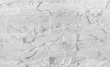 ШАМОНИ
Рядовая плиткам. кв.13901321129312651224спец.цена+ 150 руб.+ 100 руб.СКАЛАС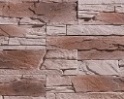 ЛУАРАРядовая плиткам. кв.15001425139513651320спец.цена+ 150 руб.+ 100 руб.СКАЛАСЛУАРАУгловые элементым. пог.15001425139513651320спец.цена+ 150 руб.+ 100 руб.СКАЛАС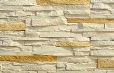 КОРСИКАРядовая плиткам. кв.17001615158115471496спец.цена+ 150 руб.+ 100 руб.СКАЛАСКОРСИКАУгловые элементым. пог.17001615158115471496спец.цена+ 150 руб.+ 100 руб.СКАЛАС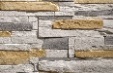 ШАМПАНЬРядовая плиткам. кв.17001615158115471496спец.цена+ 150 руб.+ 100 руб.СКАЛАСШАМПАНЬУгловые элементым. пог.17001615158115471496спец.цена+ 150 руб.+ 100 руб.СКАЛАС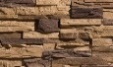 ВЕРОНАРядовая плиткам. кв.17001615158115471496спец.цена+ 150 руб.+ 100 руб.СКАЛАСВЕРОНАУгловые элементым. пог.17001615158115471496спец.цена+ 150 руб.+ 100 руб.СКАЛАС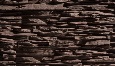 ПЕРУДЖАРядовая плиткам. кв.17701682164616111558спец.цена+ 150 руб.+ 100 руб.СКАЛАСПЕРУДЖАУгловые элементым. пог.17701682164616111558спец.цена+ 150 руб.+ 100 руб.СКАЛАС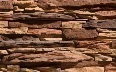 ЛЕОНАРДОРядовая плиткам. кв.17701682164616111558спец.цена+ 150 руб.+ 100 руб.СКАЛАСЛЕОНАРДОУгловые элементым. пог.17701682164616111558спец.цена+ 150 руб.+ 100 руб.                                                                                                                 КИРПИЧРПИЧ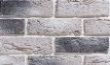 АВИНЬОН
(с расшивкой 1,2 см)Рядовая плиткам. кв.11801121109810741039спец.цена+ 50 руб.+ 50 руб.                                                                                                                 КИРПИЧРПИЧАВИНЬОН
(с расшивкой 1,2 см)Угловые элементым. пог.11801121109810741039спец.цена+ 50 руб.+ 50 руб.                                                                                                                 КИРПИЧРПИЧ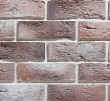 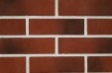 БРЕМЕН
(с расшивкой 1,2 см)Рядовая плиткам. кв.10601007986965933спец.цена+ 50 руб.+ 50 руб.                                                                                                                 КИРПИЧРПИЧБРЕМЕН
(с расшивкой 1,2 см)Угловые элементым. пог.10601007986965933спец.цена+ 50 руб.+ 50 руб.                                                                                                                 КИРПИЧРПИЧ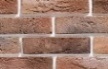 ДЕНВЕР
(с расшивкой 1,2 см)Рядовая плиткам. кв.11801121109810741039спец.цена+ 50 руб.

+ 50 руб.                                                                                                                 КИРПИЧРПИЧДЕНВЕР
(с расшивкой 1,2 см)Угловые элементым. пог.11801121109810741039спец.цена+ 50 руб.

+ 50 руб.                                                                                                                 КИРПИЧРПИЧДИЖОН
(с расшивкой 1,2 см)Рядовая плиткам. кв.11801121109810741039спец.цена+ 50 руб.+ 100 руб.+ 50 руб.                                                                                                                 КИРПИЧРПИЧДИЖОН
(с расшивкой 1,2 см)Угловые элементым. пог.11801121109810741039спец.цена+ 50 руб.+ 100 руб.+ 50 руб.                                                                                                                 КИРПИЧРПИЧ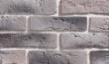 ДИЖОН SLIM
(с расшивкой 1,2 см)Рядовая плиткам. кв.1060
1007
986
965
933
спец.цена+ 50 руб.+50 руб                                                                                                                 КИРПИЧРПИЧ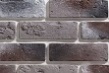 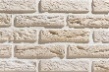 Иль-де-франс
(с расшивкой 1,2 см)Рядовая плиткам. кв.11801121109810741039спец.цена+ 50 руб.+ 50 руб.                                                                                                                 КИРПИЧРПИЧИль-де-франс
(с расшивкой 1,2 см)Угловые элементым. пог.11801121109810741039спец.цена+ 50 руб.+ 50 руб.                                                                                                                 КИРПИЧРПИЧЛИОН
(с расшивкой 1,2 см)Рядовая плиткам. кв.11801121109810741039спец.цена+ 50 руб.+ 50 руб.                                                                                                                 КИРПИЧРПИЧЛИОН
(с расшивкой 1,2 см)Угловые элементым. пог.11801121109810741039спец.цена+ 50 руб.+ 50 руб.                                                                                                                 КИРПИЧРПИЧ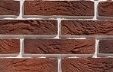 ЛОНДОН
(с расшивкой 1,2 см)Рядовая плиткам. кв.10601007986965933спец.цена+ 50 руб.+ 50 руб.                                                                                                                 КИРПИЧРПИЧЛОНДОН
(с расшивкой 1,2 см)Угловые элементым. пог.10601007986965933спец.цена+ 50 руб.+ 50 руб.                                                                                                                 КИРПИЧРПИЧ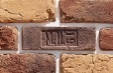 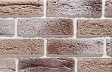 ЛУВР
(с расшивкой 1,2 см)Рядовая плиткам. кв.10601007986965933спец.цена+ 50 руб.+ 50 руб.                                                                                                                 КИРПИЧРПИЧЛУВР
(с расшивкой 1,2 см)Угловые элементым. пог.10601007986965933спец.цена+ 50 руб.+ 50 руб.                                                                                                                 КИРПИЧРПИЧМАДРИД
(с расшивкой 1,2 см)Рядовая плиткам. кв.12901226120011741136спец.цена+ 50 руб.+ 50 руб.                                                                                                                 КИРПИЧРПИЧМАДРИД
(с расшивкой 1,2 см)Угловые элементым. пог.12901226120011741136спец.цена+ 50 руб.+ 50 руб.                                                                                                                 КИРПИЧРПИЧ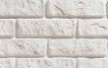 НЕАПОЛЬ
(с расшивкой 1,2 см)Рядовая плиткам. кв.11801121109810741039спец.цена+ 50 руб.                                                                                                                 КИРПИЧРПИЧНЕАПОЛЬ
(с расшивкой 1,2 см)Угловые элементым. пог.11801121109810741039спец.цена+ 50 руб.                                                                                                                 КИРПИЧРПИЧ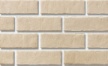 НЬЮ-ЙОРКРядовая плиткам. кв.11801121109810741039спец.цена
+ 50 руб.
+ 50 руб.                                                                                                                 КИРПИЧРПИЧНЬЮ-ЙОРКУгловые элементым. пог.11801121109810741039спец.цена
+ 50 руб.
+ 50 руб.                                                                                                                 КИРПИЧРПИЧ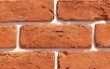 ОРЛЕАН
(с расшивкой 1,2 см)Рядовая плиткам. кв.12301169114411201083спец.цена+ 50 руб.+ 50 руб.                                                                                                                 КИРПИЧРПИЧОРЛЕАН
(с расшивкой 1,2 см)Угловые элементым. пог.12301169114411201083спец.цена+ 50 руб.+ 50 руб.                                                                                                                 КИРПИЧРПИЧ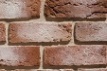 ОРЛИ
(с расшивкой 1,2 см)Рядовая плиткам. кв.11801121109810741039спец.цена+ 50 руб.+ 50 руб.                                                                                                                 КИРПИЧРПИЧОРЛИ
(с расшивкой 1,2 см)Угловые элементым. пог.11801121109810741039спец.цена+ 50 руб.+ 50 руб.                                                                                                                 КИРПИЧРПИЧ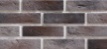 ПАРИЖ/Париж-2
(с расшивкой 1,2 см)Рядовая плиткам. кв.1120106410421020986спец.цена+ 50 руб.+ 50 руб.                                                                                                                 КИРПИЧРПИЧ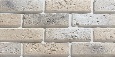   ПАРИЖ 1
(с расшивкой 1,2 см)Рядовая плиткам. кв.10601007986965933спец.цена+ 50 руб.+ 50 руб.                                                                                                                 КИРПИЧРПИЧ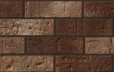 ПЕРТ
(с расшивкой 1,2 см)Рядовая плиткам. кв.11801121109810741039спец.цена

+ 50 руб.

+ 50 руб.                                                                                                                 КИРПИЧРПИЧПЕРТ
(с расшивкой 1,2 см)Угловые элементым. пог.11801121109810741039спец.цена

+ 50 руб.

+ 50 руб.                                                                                                                 КИРПИЧРПИЧ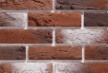 ПРОВАНС
(с расшивкой 1,2 см)Рядовая плиткам. кв.11801121109810741039спец.цена+ 50 руб.+ 50 руб.                                                                                                                 КИРПИЧРПИЧПРОВАНС
(с расшивкой 1,2 см)Угловые элементым. пог.11801121109810741039спец.цена+ 50 руб.+ 50 руб.                                                                                                                 КИРПИЧРПИЧ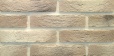 ПЬЕМОНТ
(с расшивкой 1,2 см)Рядовая плиткам. кв.11801121109810741039
спец.цена
+ 50 руб.
+ 50 руб.                                                                                                                 КИРПИЧРПИЧ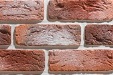 РУАН
(с расшивкой 1,2 см)Рядовая плиткам. кв.10601007986965933спец.цена+ 50 руб.+ 50 руб.                                                                                                                 КИРПИЧРПИЧРУАН
(с расшивкой 1,2 см)Угловые элементым. пог.10601007986965933спец.цена+ 50 руб.+ 50 руб.                                                                                                                 КИРПИЧРПИЧ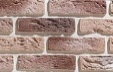 СЕН-ЖЕРМЕН
(с расшивкой 1,2 см)Рядовая плиткам. кв.10601007986965933спец.цена+ 50 руб.+ 50 руб.                                                                                                                 КИРПИЧРПИЧСЕН-ЖЕРМЕН
(с расшивкой 1,2 см)Угловые элементым. пог.10601007986965933спец.цена+ 50 руб.+ 50 руб.                                                                                                                 КИРПИЧРПИЧ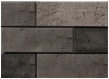 СИДНЕЙ
(с расшивкой 1,2 см)Рядовая плиткам. кв.11801121109810741039
спец.цена
+150 руб.С гидрофобом

+ 50 руб.                                                                                                                 КИРПИЧРПИЧСИДНЕЙ
(с расшивкой 1,2 см)Угловые элементым. пог.11801121109810741039
спец.цена
+150 руб.С гидрофобом

+ 50 руб.                                                                                                                 КИРПИЧРПИЧ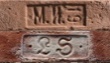 Декор.элемент
ШТАМП Мадрид и Дижон
штамп
1 шт
110
105
103
100
97

спец.ценаНАИМЕНОВАНИЕНАИМЕНОВАНИЕНАИМЕНОВАНИЕ
Тип элементовЕд. измерЦена в рубляхЦена в рубляхЦена в рубляхЦена в рубляхЦена в рубляхЦена в рубляхЦена в рубляхЦена в рубляхЦена в рубляхЦена в рубляхНАИМЕНОВАНИЕНАИМЕНОВАНИЕНАИМЕНОВАНИЕ
Тип элементовЕд. измерДо 49 метровот 50-100 метров 5%от 101-200 метров 
7%от 201-300 метров 9%от 301-400 метров 
12%от 401 метраНаценка на цветНаценка на цветгидрофобизацияНАИМЕНОВАНИЕНАИМЕНОВАНИЕНАИМЕНОВАНИЕ
Тип элементовЕд. измерДо 49 метровот 50-100 метров 5%от 101-200 метров 
7%от 201-300 метров 9%от 301-400 метров 
12%от 401 метра443,767, 788, 707,708, 709, 786, 901443,767, 788, 707,708, 709, 786, 901СЕРИЯ Premium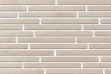 Ригельный кирпич 
БОСТОН
(с расшивкой 1,2 см)
Рядовая плитка 
  м. кв.
1450
1378
1349
1320
1276

спец.цена

+ 150 Руб.

+ 150 Руб.+ 70 руб.СЕРИЯ Premium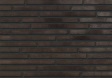 Ригельный кирпич 
ВАНКУВЕР
(с расшивкой 1,2 см)
Рядовая плитка 
  м. кв.
1450
1378
1349
1320
1276

спец.цена

+ 150 Руб.

+ 150 Руб.+ 70 руб.СЕРИЯ Premium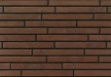 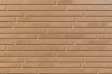 Ригельный кирпич 
МОНРЕАЛЬ
(с расшивкой 1,2 см)
Рядовая плитка  
  м. кв.
1450
1378
1349
1320
1276

спец.цена

+ 150 Руб.

+ 150 Руб.+ 70 руб.СЕРИЯ PremiumРигельный кирпич 
РОТТЕРДАМ
(с расшивкой 1,2 см)
Рядовая плитка  
  м. кв.
1450
1378
1349
1320
1276

спец.цена

+ 150 Руб.

+ 150 Руб.+ 70 руб.СЕРИЯ Premium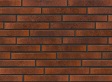 Ригельный кирпич 
СИЭТЛ
(с расшивкой 1,2 см)
Рядовая плитка  м. кв.
1450
1378
1349
1320
1276

спец.цена

+ 150 Руб.

+ 150 Руб.+ 70 руб.709510/830910ПЛОСКИЙ КАМЕНЬ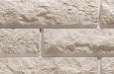 АНКОНА
(с расшивкой 1,5 см)Рядовая плитка   м. кв.12201159113511111074спец.цена+ 150 руб.+ 100 руб.ПЛОСКИЙ КАМЕНЬАНКОНА
(с расшивкой 1,5 см)Угловые элементы  м. пог.12201159113511111074спец.цена+ 150 руб.+ 100 руб.ПЛОСКИЙ КАМЕНЬ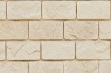 ВЕРСАЛЬ
(с расшивкой 1,2 см)Рядовая плитка   м. кв.1120106410421020986спец.цена+ 50 руб.+ 50 руб.ПЛОСКИЙ КАМЕНЬВЕРСАЛЬ
(с расшивкой 1,2 см)Угловые элементы  м. пог.1120106410421020986спец.цена+ 50 руб.+ 50 руб.ПЛОСКИЙ КАМЕНЬ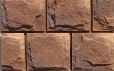 КАПРИ
(с расшивкой 1,5 см)Рядовая плитка   м. кв.12201159113511111074спец.цена+ 150 руб.+ 100 руб.ПЛОСКИЙ КАМЕНЬКАПРИ
(с расшивкой 1,5 см)Угловые элементы  м. пог.12201159113511111074спец.цена+ 150 руб.+ 100 руб.ПЛОСКИЙ КАМЕНЬ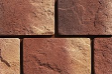 МАРСЕЛЬ
(с расшивкой 1,5 см)Рядовая плитка   м. кв.12201159113511111074спец.цена+ 150 руб.+ 100 руб.ПЛОСКИЙ КАМЕНЬМАРСЕЛЬ
(с расшивкой 1,5 см)Угловые элементы  м. пог.12201159113511111074спец.цена+ 150 руб.+ 100 руб.ПЛОСКИЙ КАМЕНЬ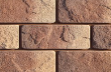 МОНАКО
(с расшивкой 1,5 см)Рядовая плитка   м. кв.12201159113511111074спец.цена+ 150 руб.+ 100 руб.ПЛОСКИЙ КАМЕНЬМОНАКО
(с расшивкой 1,5 см)Угловые элементы  м. пог.12201159113511111074спец.цена+ 150 руб.+ 100 руб.ПЛОСКИЙ КАМЕНЬ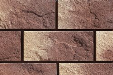 ПАЛЕРМО
(с расшивкой 1,5 см)Рядовая плитка   м. кв.14501378134913201276спец.цена+ 150 руб.+ 100 руб.ПЛОСКИЙ КАМЕНЬПАЛЕРМО
(с расшивкой 1,5 см)Угловые элементы  м. пог.14501378134913201276спец.цена+ 150 руб.+ 100 руб.ПЛОСКИЙ КАМЕНЬ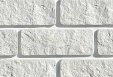 САН-МАРИНО
(с расшивкой 1,2 см)Рядовая плитка   м. кв.1120106410421020986спец.цена+ 50 руб.+ 50 руб.ПЛОСКИЙ КАМЕНЬСАН-МАРИНО
(с расшивкой 1,2 см)Угловые элементы  м. пог.1120106410421020986спец.цена+ 50 руб.+ 50 руб.КРУПНОФОРМАТНЫЙ КАМЕНЬ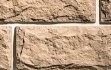 БРЕТАНЬ
(с расшивкой 1,5 см)Рядовая плиткам. кв.15501473144214111364спец.цена+ 150 руб.+ 100 руб.КРУПНОФОРМАТНЫЙ КАМЕНЬБРЕТАНЬ
(с расшивкой 1,5 см)Угловые элементым. пог23502233218621392068спец.цена+ 150 руб.+ 100 руб.КРУПНОФОРМАТНЫЙ КАМЕНЬ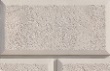 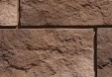 МИЛАН
(с расшивкой 1,5 см)Рядовая плиткам. кв.15401463143314021356спец.цен+ 150 руб.+ 100 руб.КРУПНОФОРМАТНЫЙ КАМЕНЬМИЛАН
(с расшивкой 1,5 см)Угловые элементым. пог22502138209320481980спец.цена + 150 руб.+ 100 руб.КРУПНОФОРМАТНЫЙ КАМЕНЬРИМ
(с расшивкой 3 см)Рядовая плиткам. кв.16301549151614841435спец.цена+ 150 руб.+ 100 руб.КРУПНОФОРМАТНЫЙ КАМЕНЬРИМ
(с расшивкой 3 см)Угловые элементым. пог24502328227922302156спец.цена+ 150 руб.+ 100 руб.КРУПНОФОРМАТНЫЙ КАМЕНЬ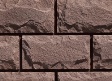 ТУРИН
(с расшивкой 1,5 см)Рядовая плиткам. кв.15501473144214111364спец.цена+ 150 руб.+ 100 руб.КРУПНОФОРМАТНЫЙ КАМЕНЬТУРИН
(с расшивкой 1,5 см)Угловые элементым. пог.15501473144214111364спец.цена+ 150 руб.+ 100 руб.КРУПНОФОРМАТНЫЙ КАМЕНЬ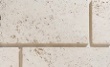 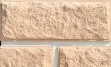 ШАТО
(с расшивкой 1,5 см)Рядовая плиткам. кв.16001520148814561408спец.цена+ 150 руб.+ 100 руб.КРУПНОФОРМАТНЫЙ КАМЕНЬШАТО
(с расшивкой 1,5 см)Угловые элементым. пог23502233218621392068спец.цена+ 150 руб.+ 100 руб.КРУПНОФОРМАТНЫЙ КАМЕНЬФОРЛИ
(с расшивкой 1,5 см)Рядовая плитка
м. кв.
1550
1473
1442
1411
1364спец.цена+ 150 руб.+ 100 руб.КРУПНОФОРМАТНЫЙ КАМЕНЬ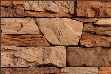 ВЕНЕЦИЯ
(с расшивкой 3 см)Рядовая плиткам. кв.16801596156315291479спец.цена+ 100 руб.КРУПНОФОРМАТНЫЙ КАМЕНЬВЕНЕЦИЯ
(с расшивкой 3 см)Угловые элементым. пог.16801596156315291479спец.цена+ 100 руб.КРУПНОФОРМАТНЫЙ КАМЕНЬ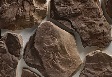 БЕРГАМО
(с расшивкой 3 см)Рядовая плиткам. кв.15501473144214111364спец.цена

+ 150 руб.+ 100 руб.КРУПНОФОРМАТНЫЙ КАМЕНЬБЕРГАМО
(с расшивкой 3 см)Угловые элементы  м. пог.15501473144214111364спец.цена

+ 150 руб.+ 100 руб.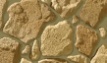 МЕЛЬБУРН
(с расшивкой 3 см)Рядовая плитка   м. кв17001615158115471496спец.цена

+ 150 руб.  
    + 100 руб.ТЕРМОПАНЕЛИ 
           НАИМЕНОВАНИЕ
Тип элементовЕд. измерЕд. измерЦена в рубляхЦена в рубляхНаценка на цветНаценка на цветТЕРМОПАНЕЛИ 
           НАИМЕНОВАНИЕ
Тип элементовЕд. измерЕд. измер6 см6 см408,443,747,767, 787, 788, 707,708,786,774,773,772,425
901ТЕРМОПАНЕЛИ ТЕРМОПАНЕЛИ 
ТЕРМОПАНЕЛИ с кирпичом коллекции ДИЖОН
*кратно штукам по 0,64 м2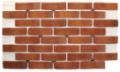 Рядовая плиткам. кв.м. кв.
2400
2400

+ 50 руб/м+100 руб/мТЕРМОПАНЕЛИ 
ТЕРМОПАНЕЛИ с кирпичом коллекции ДИЖОН
*кратно штукам по 0,64 м2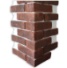 Угловые элементым. пог.м. пог.
2400
2400

+ 50 руб/м+100 руб/мТЕРМОПАНЕЛИ ТЕРМОПАНЕЛИ с кирпичом коллекции ДЕНВЕР
*кратно штукам по 0,64 м2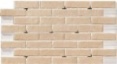 Рядовая плиткам. кв.м. кв.
2400
2400

+ 50 руб/мТЕРМОПАНЕЛИ ТЕРМОПАНЕЛИ с кирпичом коллекции ДЕНВЕР
*кратно штукам по 0,64 м2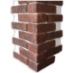 Угловые элементым. пог.м. пог.
2400
2400

+ 50 руб/мТЕРМОПАНЕЛИ ТЕРМОПАНЕЛИ с кирпичом коллекции ПЕРТ
*кратно штукам по 0,64 м2Рядовая плиткам. кв.м. кв.
2400
2400
+ 50 руб/мТЕРМОПАНЕЛИ ТЕРМОПАНЕЛИ с кирпичом коллекции НЬЮ-ЙОРК
*кратно штукам по 0,64 м2Рядовая плиткам. кв.м. кв.
2400
2400
+ 50 руб/мНАИМЕНОВАНИЕНАИМЕНОВАНИЕНАИМЕНОВАНИЕ
Цвет
Тип элементовЕд. измерЦена в рубляхЦена в рубляхЦена в рубляхЦена в рубляхЦена в рубляхЦена в рубляхНАИМЕНОВАНИЕНАИМЕНОВАНИЕНАИМЕНОВАНИЕ
Цвет
Тип элементовЕд. измерДо 49 метровот 50-100 метров 5%от 101-200 метров 
7%от 201-300 метров 9%от 301-400 метров 
12%от 401 метраГИПСОВАЯ ПЛИТКА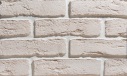 ДИЖОН гипс
(с расшивкой 1,2 см)051, 100, 404Рядовая плиткам. кв.750713698683572спец.ценаГИПСОВАЯ ПЛИТКА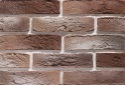 ДИЖОН гипс
(с расшивкой 1,2 см)052, 333, 402, 403, 485, 490Рядовая плиткам. кв.780741726710687спец.ценаГИПСОВАЯ ПЛИТКА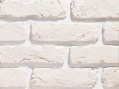 ОРЛЕАН гипс
(с расшивкой 1,2 см)051, 100, 404Рядовая плиткам. кв.780741726710687спец.ценаГИПСОВАЯ ПЛИТКА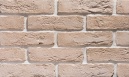 ОРЛИ гипс
(с расшивкой 1,2 см)051, 100, 404Рядовая плиткам. кв.650618605592572спец.ценаГИПСОВАЯ ПЛИТКА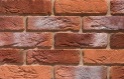 ОРЛИ гипс
(с расшивкой 1,2 см)052, 333, 402, 403, 485, 490Рядовая плиткам. кв.680646633619599спец.ценаГИПСОВАЯ ПЛИТКА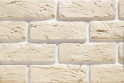 ЛИОН гипс
(с расшивкой 1,2 см)050, 051, 100, 404Рядовая плиткам. кв.730694679665643спец.ценаГИПСОВАЯ ПЛИТКА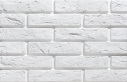 ПАРИЖ гипс
(с расшивкой 1,2 см)050, 051, 100, 404Рядовая плиткам. кв.650618605592572спец.ценаГИПСОВАЯ ПЛИТКА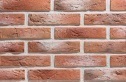 ПАРИЖ гипс
(с расшивкой 1,2 см)052, 333, 402, 403, 485, 490Рядовая плиткам. кв.680646633619599спец.ценаГИПСОВАЯ ПЛИТКА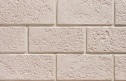 ТОСКАНА гипс
(с расшивкой 1,2 см)100, 404, 051, 052, 403Рядовая плиткам. кв.650618605592572спец.ценаГИПСОВАЯ ПЛИТКА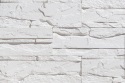 ЛУАРА гипс
050, 055, 088, 100Рядовая плиткам. кв.950903884865836спец.ценаГИПСОВАЯ ПЛИТКА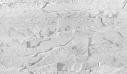 ШАМОНИ гипс050, 055, 088, 100    Рядовая плиткам. кв.950903884865836спец.ценаПРАЙС-ЛИСТ НА СУХИЕ СМЕСИ PERELПРАЙС-ЛИСТ НА СУХИЕ СМЕСИ PERELПРАЙС-ЛИСТ НА СУХИЕ СМЕСИ PERELПРАЙС-ЛИСТ НА СУХИЕ СМЕСИ PERELПРАЙС-ЛИСТ НА СУХИЕ СМЕСИ PERELПРАЙС-ЛИСТ НА СУХИЕ СМЕСИ PERELПРАЙС-ЛИСТ НА СУХИЕ СМЕСИ PERELСУХИЕ СМЕСИНАИМЕНОВАНИЕНАИМЕНОВАНИЕНАЗНАЧЕНИЕВес 1 мешка/кгРозничная цена/ мешокЦена от 50 мешков/шт. (-5%)СУХИЕ СМЕСИКлей PL серый Basis (Ультра-Универсал) 0311Клей PL серый Basis (Ультра-Универсал) 0311Водостойкая клеевая смесь для укладки на пол и стены всех видов плитки и камня. Для наружных и внутренних работ. Удерживаемый вес плитки –70 кг/м2 .25кг500475СУХИЕ СМЕСИКлей PL серый Keramogranit 0322 ЭкстраКлей PL серый Keramogranit 0322 ЭкстраВодостойкая, усиленная клеевая смесь для укладки плит из керамогранита, мрамора и др. камня. Для наружных и внутренних работ. Удерживаемый вес плитки –  100 кг/м2.25кг650618СУХИЕ СМЕСИКлей PL серый Premium 0314 беспылевойКлей PL серый Premium 0314 беспылевойВодостойкая, усиленная, беспылевая клеевая смесь для укладки тяжелой плитки больших размеров, натурального или искусственного камня. Для наружных и внутренних работ. Удерживаемый вес плитки –100 кг/м2.25кг690656СУХИЕ СМЕСИКлей  ЭКСТРА К-17 (БЕЛЫЙ)Клей  ЭКСТРА К-17 (БЕЛЫЙ)БЕЛАЯ, водостойкая, усиленная клеевая смесь для укладки всех видов керамической плитки, мрамора, натурального или искусственного камня. Для наружных и внутренних работ. Удерживаемый вес плитки – не менее 100 кг/м2.  25кг860817СУХИЕ СМЕСИЦементная декоративная затирка Perel белая/серая/цветнаяЦементная декоративная затирка Perel белая/серая/цветнаяЦементная декоративная затирка, предназначенная для расшивки швов при облицовке фасадов зданий природным или искусственным камнем. Ширина шва до 30 мм .25кг14501378СУХИЕ СМЕСИЦементная декоративная затирка Perel  0455 шоколадная и 0465 чернаяЦементная декоративная затирка Perel  0455 шоколадная и 0465 чернаяЦементная декоративная затирка, предназначенная для расшивки швов при облицовке фасадов зданий природным или искусственным камнем. Ширина шва до 30 мм .25 кг15501473ПРАЙС-ЛИСТ НА ФИКСАТОРЫ И Гидрофобизаторы PERELПРАЙС-ЛИСТ НА ФИКСАТОРЫ И Гидрофобизаторы PERELПРАЙС-ЛИСТ НА ФИКСАТОРЫ И Гидрофобизаторы PERELПРАЙС-ЛИСТ НА ФИКСАТОРЫ И Гидрофобизаторы PERELПРАЙС-ЛИСТ НА ФИКСАТОРЫ И Гидрофобизаторы PERELПРАЙС-ЛИСТ НА ФИКСАТОРЫ И Гидрофобизаторы PERELПРАЙС-ЛИСТ НА ФИКСАТОРЫ И Гидрофобизаторы PERELФиксаторы гидрофобизаторыыФиксатор шва 12/30 (упаковка 200 шт)
Фиксатор шва 15/30 (упаковка 150 шт)уп.270257Фиксаторы гидрофобизаторыыГидрофобизатор Perel  ImpregnoСпециализированный водно-дисперсионный состав. Применяется для обработки различных поверхностей. Не изменяет внешний вид. Особенно эффективен для поверхности с высоким водопоглощением. Расход 1 литр (кг) на 4 м2Специализированный водно-дисперсионный состав. Применяется для обработки различных поверхностей. Не изменяет внешний вид. Особенно эффективен для поверхности с высоким водопоглощением. Расход 1 литр (кг) на 4 м25 кг12501188Фиксаторы гидрофобизаторыыГидрофобизатор Perel  ImpregnoСпециализированный водно-дисперсионный состав. Применяется для обработки различных поверхностей. Не изменяет внешний вид. Особенно эффективен для поверхности с высоким водопоглощением. Расход 1 литр (кг) на 4 м2Специализированный водно-дисперсионный состав. Применяется для обработки различных поверхностей. Не изменяет внешний вид. Особенно эффективен для поверхности с высоким водопоглощением. Расход 1 литр (кг) на 4 м210 кг23002185Фиксаторы гидрофобизаторыыГидрофобизатор Гидростоп
Гидрофобизатор Perfekta5 кг11351078Фиксаторы гидрофобизаторыыГидрофобизатор Гидростоп
Гидрофобизатор Perfekta10 кг23002185Фиксаторы гидрофобизаторыыПропитка Силиконовая VESTEROL SSW Пропитка Силиконовая . 5 литров, канистра/VESTEROL SSW 180S/72012 QMПропитка Силиконовая . 5 литров, канистра/VESTEROL SSW 180S/72012 QM5 л28002660Средство для удаления известкового налетаСредство для удаления известкового налета КSE 11.8/12330 QMСредство для удаления известкового налета КSE 11.8/12330 QM11,8 кг49004655ГрунтовкиPerel Uniprim универсальнаяУниверсальная антисептическая грунтовка для внутренних и наружных работ. Применяется для улучшения адгезии и снижения водопоглощения основания перед применением материалов. Цвет раствора белый. Расход 0,25 л на м²Универсальная антисептическая грунтовка для внутренних и наружных работ. Применяется для улучшения адгезии и снижения водопоглощения основания перед применением материалов. Цвет раствора белый. Расход 0,25 л на м²10 л480456ГрунтовкиPerel Fixprim глубокого проникновенияГрунтовка глубокого проникновения с антисептиком, обладает высокой проникающей способностью. Выравнивает водопоглощение пористых оснований, улучшает адгезию и препятствует образованию грибков. Не содержит растворителей. Цвет раствора белый. Расход 0,25 л на м²Грунтовка глубокого проникновения с антисептиком, обладает высокой проникающей способностью. Выравнивает водопоглощение пористых оснований, улучшает адгезию и препятствует образованию грибков. Не содержит растворителей. Цвет раствора белый. Расход 0,25 л на м²10 л540513ГрунтовкиБетон-контакт Perel RofБетон-контакт с антисептиком и визуальным индикатором, применяется для улучшения адгезии  к гладким бетонным основаниям. Не содержит растворителей. Цвет раствора розовый. Расход 0,35 кг на м²Бетон-контакт с антисептиком и визуальным индикатором, применяется для улучшения адгезии  к гладким бетонным основаниям. Не содержит растворителей. Цвет раствора розовый. Расход 0,35 кг на м²8 л880836Представительство Леонардо-Стоун находится по адресу: Московская область, Воскресенский район, пос. Виноградово, ул. Коммунистическая, стр. 5. Заказы принимаются по тел. 8(495)9882921Представительство Леонардо-Стоун находится по адресу: Московская область, Воскресенский район, пос. Виноградово, ул. Коммунистическая, стр. 5. Заказы принимаются по тел. 8(495)9882921Представительство Леонардо-Стоун находится по адресу: Московская область, Воскресенский район, пос. Виноградово, ул. Коммунистическая, стр. 5. Заказы принимаются по тел. 8(495)9882921Представительство Леонардо-Стоун находится по адресу: Московская область, Воскресенский район, пос. Виноградово, ул. Коммунистическая, стр. 5. Заказы принимаются по тел. 8(495)9882921Представительство Леонардо-Стоун находится по адресу: Московская область, Воскресенский район, пос. Виноградово, ул. Коммунистическая, стр. 5. Заказы принимаются по тел. 8(495)9882921Представительство Леонардо-Стоун находится по адресу: Московская область, Воскресенский район, пос. Виноградово, ул. Коммунистическая, стр. 5. Заказы принимаются по тел. 8(495)9882921Представительство Леонардо-Стоун находится по адресу: Московская область, Воскресенский район, пос. Виноградово, ул. Коммунистическая, стр. 5. Заказы принимаются по тел. 8(495)9882921Цена указана за метр с учетом нормативной расшивки шва // наценка прибавляется к основной розничной цене камня за метр
*Цены, указанные в колонках со скидкой носят информационный характер и не являются точными, указанная в колонке скидка делается с общей суммы за камень, а не от цены каждого метра.Цена указана за метр с учетом нормативной расшивки шва // наценка прибавляется к основной розничной цене камня за метр
*Цены, указанные в колонках со скидкой носят информационный характер и не являются точными, указанная в колонке скидка делается с общей суммы за камень, а не от цены каждого метра.Цена указана за метр с учетом нормативной расшивки шва // наценка прибавляется к основной розничной цене камня за метр
*Цены, указанные в колонках со скидкой носят информационный характер и не являются точными, указанная в колонке скидка делается с общей суммы за камень, а не от цены каждого метра.Цена указана за метр с учетом нормативной расшивки шва // наценка прибавляется к основной розничной цене камня за метр
*Цены, указанные в колонках со скидкой носят информационный характер и не являются точными, указанная в колонке скидка делается с общей суммы за камень, а не от цены каждого метра.Цена указана за метр с учетом нормативной расшивки шва // наценка прибавляется к основной розничной цене камня за метр
*Цены, указанные в колонках со скидкой носят информационный характер и не являются точными, указанная в колонке скидка делается с общей суммы за камень, а не от цены каждого метра.Цена указана за метр с учетом нормативной расшивки шва // наценка прибавляется к основной розничной цене камня за метр
*Цены, указанные в колонках со скидкой носят информационный характер и не являются точными, указанная в колонке скидка делается с общей суммы за камень, а не от цены каждого метра.Цена указана за метр с учетом нормативной расшивки шва // наценка прибавляется к основной розничной цене камня за метр
*Цены, указанные в колонках со скидкой носят информационный характер и не являются точными, указанная в колонке скидка делается с общей суммы за камень, а не от цены каждого метра. ПРАЙС-ЛИСТ НА СУХИЕ СМЕСИ Quick-mix ПРАЙС-ЛИСТ НА СУХИЕ СМЕСИ Quick-mix ПРАЙС-ЛИСТ НА СУХИЕ СМЕСИ Quick-mix ПРАЙС-ЛИСТ НА СУХИЕ СМЕСИ Quick-mix ПРАЙС-ЛИСТ НА СУХИЕ СМЕСИ Quick-mix ПРАЙС-ЛИСТ НА СУХИЕ СМЕСИ Quick-mix ПРАЙС-ЛИСТ НА СУХИЕ СМЕСИ Quick-mix ПРАЙС-ЛИСТ НА СУХИЕ СМЕСИ Quick-mixСУХИЕ СМЕСИ Quick-mixНАИМЕНОВАНИЕНАИМЕНОВАНИЕНАЗНАЧЕНИЕНАЗНАЧЕНИЕВес 1 мешка/кгРозничная цена/ мешокСУХИЕ СМЕСИ Quick-mixКлеящий раствор для керамической плитки RKS  72363Клеящий раствор для керамической плитки RKS  7236325кг1331СУХИЕ СМЕСИ Quick-mixАрмирующая смесь RAS 72370Армирующая смесь RAS 72370для систем с керамической плиткойдля систем с керамической плиткой25кг1262СУХИЕ СМЕСИ Quick-mixПлиточный клей Quick-mix, эластичный FX 600Плиточный клей Quick-mix, эластичный FX 60025кг993СУХИЕ СМЕСИ Quick-mixВысокоэластичный клей Quick-mix FX 900Высокоэластичный клей Quick-mix FX 900  25кг1572СУХИЕ СМЕСИ Quick-mixКлей Quick-mix ,БЕЛЫЙ для мраморной плитки MK 900Клей Quick-mix ,БЕЛЫЙ для мраморной плитки MK 900..  30 кг1859СУХИЕ СМЕСИ Quick-mixСУХИЕ СМЕСИ Quick-mixШовный раствор RSS цементно -серыйШовный раствор RSS цементно -серыйЦветной шовный раствор для СФТК с наружным слоем из керам.плитки, цвет стально-серый /72454 /мокрый способЦветной шовный раствор для СФТК с наружным слоем из керам.плитки, цвет стально-серый /72454 /мокрый способ25кг1171СУХИЕ СМЕСИ Quick-mixШовный раствор RSS белыйШовный раствор RSS белыйЦветной шовный раствор для СФТК с наружным слоем из керам.плитки, цвет белый /72455 /мокрый способЦветной шовный раствор для СФТК с наружным слоем из керам.плитки, цвет белый /72455 /мокрый способ25кг1927СУХИЕ СМЕСИ Quick-mixШовный раствор RSS бежево-белыйШовный раствор RSS бежево-белыйЦветной шовный раствор для СФТК с наружным слоем из керам.плитки, цвет бежевый / 72456 /мокрый способЦветной шовный раствор для СФТК с наружным слоем из керам.плитки, цвет бежевый / 72456 /мокрый способ25кг1605СУХИЕ СМЕСИ Quick-mixШовный раствор RSS светло-коричневыйШовный раствор RSS светло-коричневыйЦветной шовный раствор для СФТК с наружным слоем из керам.плитки, цвет светло-коричневый / 72457/мокрый способЦветной шовный раствор для СФТК с наружным слоем из керам.плитки, цвет светло-коричневый / 72457/мокрый способ25кг1357СУХИЕ СМЕСИ Quick-mixШовный раствор RSS тёмно-коричневыйШовный раствор RSS тёмно-коричневыйЦветной шовный раствор для СФТК с наружным слоем из керам.плитки, цвет тёмно-коричневый / 72458 /мокрый способЦветной шовный раствор для СФТК с наружным слоем из керам.плитки, цвет тёмно-коричневый / 72458 /мокрый способ25кг1344СУХИЕ СМЕСИ Quick-mixШовный раствор RSS графитово-черныйШовный раствор RSS графитово-черныйЦветной шовный раствор для СФТК с наружным слоем из керам.плитки, цвет графитово-черный  / 72668/ мокрый способЦветной шовный раствор для СФТК с наружным слоем из керам.плитки, цвет графитово-черный  / 72668/ мокрый способ25 кг1544СУХИЕ СМЕСИ Quick-mixСУХИЕ СМЕСИ Quick-mixЦветная затирочная смесь FM А алебастрово-белаяЦветная затирочная смесь FM А алебастрово-белаяСмесь для заделки швов  полусухим способом цвет алебастрово-белый 72301Смесь для заделки швов  полусухим способом цвет алебастрово-белый 7230130 кг1105СУХИЕ СМЕСИ Quick-mixЦветная затирочная смесь FM В светло-бежевыйЦветная затирочная смесь FM В светло-бежевыйСмесь для заделки швов  полусухим способом цвет светло-бежевый 72302Смесь для заделки швов  полусухим способом цвет светло-бежевый 7230230 кг950СУХИЕ СМЕСИ Quick-mixЦветная затирочная смесь FM С светло-серыйЦветная затирочная смесь FM С светло-серыйСмесь для заделки швов  полусухим способом цвет светло-серый 72303Смесь для заделки швов  полусухим способом цвет светло-серый 7230330 кг940СУХИЕ СМЕСИ Quick-mixЦветная затирочная смесь FM D графитово-серыйЦветная затирочная смесь FM D графитово-серыйСмесь для заделки швов  полусухим способом цвет графитово-серый 72304Смесь для заделки швов  полусухим способом цвет графитово-серый 7230430 кг893СУХИЕ СМЕСИ Quick-mixЦветная затирочная смесь FM E антрацитово-серыйЦветная затирочная смесь FM E антрацитово-серыйСмесь для заделки швов  полусухим способом цвет антрацитово-серый 72305Смесь для заделки швов  полусухим способом цвет антрацитово-серый 7230530 кг902СУХИЕ СМЕСИ Quick-mixЦветная затирочная смесь FM F тёмно-коричневыйЦветная затирочная смесь FM F тёмно-коричневыйСмесь для заделки швов  полусухим способом цвет тёмно-коричневый 72306Смесь для заделки швов  полусухим способом цвет тёмно-коричневый 7230630 кг1061СУХИЕ СМЕСИ Quick-mixЦветная затирочная смесь FM G красно-коричневыйЦветная затирочная смесь FM G красно-коричневыйСмесь для заделки швов  полусухим способом цвет красно-коричневый 72307Смесь для заделки швов  полусухим способом цвет красно-коричневый 7230730 кг1075СУХИЕ СМЕСИ Quick-mixЦветная затирочная смесь FM Н графитово-чёрныйЦветная затирочная смесь FM Н графитово-чёрныйСмесь для заделки швов  полусухим способом цвет графитово-чёрный 72308Смесь для заделки швов  полусухим способом цвет графитово-чёрный 7230830 кг1092СУХИЕ СМЕСИ Quick-mixЦветная затирочная смесь FM I песочно-жёлтыйЦветная затирочная смесь FM I песочно-жёлтыйСмесь для заделки швов  полусухим способом цвет песочно-жёлтый 72309Смесь для заделки швов  полусухим способом цвет песочно-жёлтый 7230930 кг970СУХИЕ СМЕСИ Quick-mixЦветная затирочная смесь FM Р светло-коричневыйЦветная затирочная смесь FM Р светло-коричневыйСмесь для заделки швов  полусухим способом цвет светло-коричневый 72312Смесь для заделки швов  полусухим способом цвет светло-коричневый 7231230 кг998СУХИЕ СМЕСИ Quick-mixЦветная затирочная смесь FM Т стально-серыйЦветная затирочная смесь FM Т стально-серыйСмесь для заделки швов  полусухим способом цвет стально-серый 72315Смесь для заделки швов  полусухим способом цвет стально-серый 7231530 кг950Затирка Q-m для ступенейЗатирка Q-m для ступенейЗатирка FBR 300 "Фугенбрайт" 3-20мм., арт. 72391, серый  Затирка FBR 300 "Фугенбрайт" 3-20мм., арт. 72391, серый  Затирочная смесь для заполнения межплиточных швов керамической плитки. Предназначена специально для слабо или не водопоглощающих покрытий на полу. Для швов шириной 3-20 мм. Для внутренних и наружных работ. Класс СG 2 WA согласно ГОСТ Р 58271-2018./ для СТУПЕНЕЙ/гидрофобная/в том числе для бассейнов.25кг967Затирка Q-m для ступенейЗатирка Q-m для ступенейЗатирка FBR 300 "Фугенбрайт" 3-20мм., арт. 72396, серебристо-серыйЗатирка FBR 300 "Фугенбрайт" 3-20мм., арт. 72396, серебристо-серыйЗатирочная смесь для заполнения межплиточных швов керамической плитки. Предназначена специально для слабо или не водопоглощающих покрытий на полу. Для швов шириной 3-20 мм. Для внутренних и наружных работ. Класс СG 2 WA согласно ГОСТ Р 58271-2018./ для СТУПЕНЕЙ/гидрофобная/в том числе для бассейнов.25кг1114Затирка Q-m для ступенейЗатирка Q-m для ступенейЗатирка FBR 300 "Фугенбрайт" 3-20мм., арт. 72397, антрацит           Затирка FBR 300 "Фугенбрайт" 3-20мм., арт. 72397, антрацит           Затирочная смесь для заполнения межплиточных швов керамической плитки. Предназначена специально для слабо или не водопоглощающих покрытий на полу. Для швов шириной 3-20 мм. Для внутренних и наружных работ. Класс СG 2 WA согласно ГОСТ Р 58271-2018./ для СТУПЕНЕЙ/гидрофобная/в том числе для бассейнов.25кг1429Затирка Q-m для ступенейЗатирка Q-m для ступенейЗатирка FBR 300 "Фугенбрайт" 3-20мм., арт. 72696, белый          Затирка FBR 300 "Фугенбрайт" 3-20мм., арт. 72696, белый          Затирочная смесь для заполнения межплиточных швов керамической плитки. Предназначена специально для слабо или не водопоглощающих покрытий на полу. Для швов шириной 3-20 мм. Для внутренних и наружных работ. Класс СG 2 WA согласно ГОСТ Р 58271-2018./ для СТУПЕНЕЙ/гидрофобная/в том числе для бассейнов.25кг1266Затирка Q-m для ступенейЗатирка Q-m для ступенейЗатирка FBR 300 "Фугенбрайт" 3-20мм., арт. 72697, бежевый     Затирка FBR 300 "Фугенбрайт" 3-20мм., арт. 72697, бежевый     Затирочная смесь для заполнения межплиточных швов керамической плитки. Предназначена специально для слабо или не водопоглощающих покрытий на полу. Для швов шириной 3-20 мм. Для внутренних и наружных работ. Класс СG 2 WA согласно ГОСТ Р 58271-2018./ для СТУПЕНЕЙ/гидрофобная/в том числе для бассейнов.25кг1159Затирка Q-m для ступенейЗатирка Q-m для ступенейЗатирка FBR 300 "Фугенбрайт" 3-20мм., арт. 72698, песочно - желтый           Затирка FBR 300 "Фугенбрайт" 3-20мм., арт. 72698, песочно - желтый           Затирочная смесь для заполнения межплиточных швов керамической плитки. Предназначена специально для слабо или не водопоглощающих покрытий на полу. Для швов шириной 3-20 мм. Для внутренних и наружных работ. Класс СG 2 WA согласно ГОСТ Р 58271-2018./ для СТУПЕНЕЙ/гидрофобная/в том числе для бассейнов.25кг1159Затирка Q-m для ступенейЗатирка Q-m для ступенейЗатирка FBR 300 "Фугенбрайт" 3-20мм., арт. 72699, карамель        Затирка FBR 300 "Фугенбрайт" 3-20мм., арт. 72699, карамель        Затирочная смесь для заполнения межплиточных швов керамической плитки. Предназначена специально для слабо или не водопоглощающих покрытий на полу. Для швов шириной 3-20 мм. Для внутренних и наружных работ. Класс СG 2 WA согласно ГОСТ Р 58271-2018./ для СТУПЕНЕЙ/гидрофобная/в том числе для бассейнов.25кг1159Затирка Q-m для ступенейЗатирка Q-m для ступенейЗатирка FBR 300 "Фугенбрайт" 3-20мм., арт. 72700, темно - коричневый      Затирка FBR 300 "Фугенбрайт" 3-20мм., арт. 72700, темно - коричневый      Затирочная смесь для заполнения межплиточных швов керамической плитки. Предназначена специально для слабо или не водопоглощающих покрытий на полу. Для швов шириной 3-20 мм. Для внутренних и наружных работ. Класс СG 2 WA согласно ГОСТ Р 58271-2018./ для СТУПЕНЕЙ/гидрофобная/в том числе для бассейнов.25кг1159Затирка Q-m для ступенейЗатирка Q-m для ступенейЗатирка FBR 300 "Фугенбрайт" 3-20мм., арт. 72701, красно - коричневый           Затирка FBR 300 "Фугенбрайт" 3-20мм., арт. 72701, красно - коричневый           Затирочная смесь для заполнения межплиточных швов керамической плитки. Предназначена специально для слабо или не водопоглощающих покрытий на полу. Для швов шириной 3-20 мм. Для внутренних и наружных работ. Класс СG 2 WA согласно ГОСТ Р 58271-2018./ для СТУПЕНЕЙ/гидрофобная/в том числе для бассейнов.25кг1112СОПУТСТВУЮЩИЕ МАТЕРИАЛЫНАИМЕНОВАНИЕЕдиница измеренияЦена в рубляхСОПУТСТВУЮЩИЕ МАТЕРИАЛЫВедро пласт. 12 л.шт.75СОПУТСТВУЮЩИЕ МАТЕРИАЛЫШпатель Фасадный нерж.сталь L= 60 ммшт55СОПУТСТВУЮЩИЕ МАТЕРИАЛЫШпатель Фасадный нерж.сталь L=100 ммшт75СОПУТСТВУЮЩИЕ МАТЕРИАЛЫШпатель Фасадный нерж.сталь L= 250 ммшт140СОПУТСТВУЮЩИЕ МАТЕРИАЛЫКисть круглая "Стандарт" №14/50 ммшт100СОПУТСТВУЮЩИЕ МАТЕРИАЛЫУровень усиленный 600 ммшт630СОПУТСТВУЮЩИЕ МАТЕРИАЛЫУровень усиленный 1 000 ммшт900СОПУТСТВУЮЩИЕ МАТЕРИАЛЫНасадка (шнек) для перфоратора D=120 мм, L=600 мм, SDS+ для красокшт340СОПУТСТВУЮЩИЕ МАТЕРИАЛЫНасадка (шнек) для миксера D=120, L=590 мм, М14 для густых растворовшт860СОПУТСТВУЮЩИЕ МАТЕРИАЛЫДиск алмазный 230х2,5х22,2 (BERGEN) Турбошт960Мешки конусы для затирки примерно на 2м2шт25Расшивка каменщика для внутренних швов 10 мм, полукруглая, СИБРТЕХ 86338шт290Расшивка каменщика STAYER 0840-10 и 08412шт290Пистолет для герметика STAYER PROFI 0673-31 шт680Пистолет для герметика Туба 300 мл (для Продажи)шт680